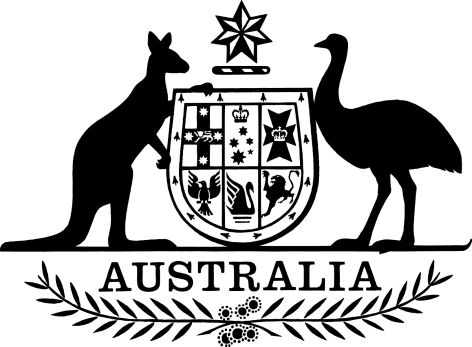 Australian Charities and Not-for-profits Commission (Consequential and Transitional) Regulation 2016I, General the Honourable Sir Peter Cosgrove AK MC (Ret’d), Governor-General of the Commonwealth of Australia, acting with the advice of the Federal Executive Council, make the following regulation.Dated 14 April 2016Peter CosgroveGovernor-GeneralBy His Excellency’s CommandKelly O’DwyerAssistant TreasurerContentsPart 1—Preliminary	11	Name	12	Commencement	13	Authority	14	Definitions	1Part 2—Reporting	25	Statements, reports and other documents given to other Australian government entities	2Part 1—Preliminary1  Name		This is the Australian Charities and Not-for-profits Commission (Consequential and Transitional) Regulation 2016.2  Commencement	(1)	Each provision of this instrument specified in column 1 of the table commences, or is taken to have commenced, in accordance with column 2 of the table. Any other statement in column 2 has effect according to its terms.Note:	This table relates only to the provisions of this instrument as originally made. It will not be amended to deal with any later amendments of this instrument.	(2)	Any information in column 3 of the table is not part of this instrument. Information may be inserted in this column, or information in it may be edited, in any published version of this instrument.3  Authority		This instrument is made under the Australian Charities and Not-for-profits Commission (Consequential and Transitional) Act 2012.4  Definitions		In this instrument:Act means the Australian Charities and Not-for-profits Commission (Consequential and Transitional) Act 2012.Part 2—Reporting5  Statements, reports and other documents given to other Australian government entities		For paragraph 10(4)(d) of Schedule 1 to the Act, the following financial years are prescribed:	(a)	the 2015-16 financial year;	(b)	the 2016-17 financial year.Commencement informationCommencement informationCommencement informationColumn 1Column 2Column 3ProvisionsCommencementDate/Details1.  The whole of this instrumentThe day after this instrument is registered.16 April 2016